FORMULARZ ZGŁOSZENIOWYudziału w spotkaniu konsultacyjnymdotyczącym konsultacji społecznych Regionalnego Programu Operacyjnego Województwa Zachodniopomorskiego 2014-2020Imię .............................................................................................................................................Nazwisko ....................................................................................................................................Instytucja .....................................................................................................................................Typ uczestnika:IOB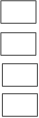 Jednostka Samorządu TerytorialnegoPrzedsiębiorstwoinny
Typ uczestnika ( wypełnić gdy wybrano inny) …………………………………………………………………Telefon kontaktowy/adres e-mail .................................................................................................Wypełniony formularz prosimy odesłać na adres: akosowicz@wzp.pl *Wybór miejsca należy zaznaczyć wpisując znak XDataMiastoMiejsceWybór Miejsca*9 stycznia 2014SzczecinTeatr Polski16 stycznia 2014KoszalinBałtycki Teatr Dramatyczny